Full Name:                                                                                                                            DECLARATION FORM                                                                                                                                             ACADEMIC YEAR 2022-23INTERNATIONAL OFFICE OF THE FACULTY OF SCIENCES (TTK)                            OF THE UNIVERSITY OF PÉCS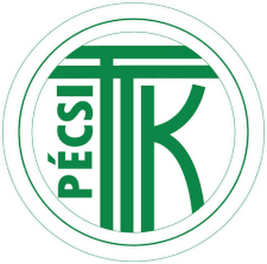 PROGRAMME DETAILS at the Exchange Program: Erasmus+ Period of stay: PERSONAL DETAILSGiven name:                                                               Gender: Surname:                                                                     Place of birth:Citizenship:                                                                 Identity document: Date of birth:                                                              Document number:Email:                                                                           Document validity:Phone number: Permanent AddressCorrespondence address: SENDING INSTITUTIONHome university: Level of study:                                                              Current year of study:Field of study: Language skills: Student’s signature: _____________________________      Date: _______________________Institutional coordinatorName and family name:Telephone: Email: I declare that this student has been selected by this institution for exchange programme at the ____________ and that the information provided on this form is correct.Home University’s Exchange Coordinator signature: _______________________________________Date:                                                                                   Stamp: